SOLLICITATION DE MANIFESTATION D’INTERETRFP N°01 /DEC 21/FY22Pour la préqualification de divers prestataires et fournisseurs au profit des Bureaux de CRS HaitiPort au Prince/Les Cayes/Jérémie/Fort LibertéDate de publication : 22/12/2021 - Date limite de soumission : 15/02/2022 à 12h00 - Date limite pour poser des questions : 5/02 /2022ContexteCatholic Relief Services (CRS) est une ONG humanitaire qui intervient en Haïti depuis des années. Elle met en œuvre des programmes visant à apporter une assistance d’urgence et d’aide au développement aux populations les plus vulnérables dans des secteurs tels que l’agriculture, la nutrition, l’éducation, l’eau, l’assainissement et la promotion de l’hygiène, la sécurité alimentaire, les abris et les moyens d’existence. Le bureau principal est à Port au Prince avec deux bureaux situés aux cayes et à Jérémie et bientôt un bureau à Fort-Liberté.Dans le cadre de la mise en œuvre de ses activités en Haiti, CRS procède régulièrement à l’acquisition de biens et services nécessaires au fonctionnement de ses bureaux.Règle d’éthique :En tant que valeur fondamentale pour aider à réaliser notre mission, CRS adopte une culture de transparence, de redevabilité, d’honnêteté, d'intégrité et de pratiques commerciales éthiques et attend de même de ses partenaires commerciaux. Plus précisément, nos processus d'approvisionnement sont équitables et transparents et permettent à tous les fournisseurs / consultants d'avoir des chances égales de gagner. CRS a une politique de tolérance zéro contre   la fraude, la corruption y compris les pots de vins, les relations familiales et personnelles non divulguées entre fournisseurs et employés. Si vous identifiez un comportement suspect contraire à l'éthique de la part d'un employé de CRS, veuillez utiliser l’un des moyens ci-dessous pour reporter ou dénoncer:Site de dénonciation de CRS: http://bit.ly/crshotline Adresse Courriel marqué “Confidentiel” à l’attention “General Counsel: alert@crs.org Téléphone/Skype: 1-866-295-2632 Le fournisseur / consultant qui tente de s'engager ou s'engage dans des pratiques de corruption avec CRS verra sa proposition disqualifiée et ne sera pas sollicité pour des besoins futurs.Objectif de la manifestation d’intérêt:Dans le but de mettre à jour son répertoire de potentiels prestataires et fournisseurs de biens et services, CRS Haiti lance le présent avis d’appel à manifestation d’intérêt pour la préqualification de personnes physiques et morales ayant le statut d’établissements, de sociétés, de cabinets ou bureaux d’études, de consultants individuels ou des artisans, etc. dans divers domaines clés de ses opérations, tels que décrit sur la liste intitulée « Liste des Domaines » présentée à l’Annexe A.Modifications apportées aux documents de l’appel d’offres Au plus tard cinq (5) jours avant la date limite de dépôt des propositions, Catholic Relief Services (CRS) – pourra, pour quelque raison que ce soit, de sa propre initiative ou en réponse à une précision demandée par un prestataire potentiel, réviser les documents de demande de manifestation d’intérêt.Tout ajout sera partie intégrante des documents de la demande de proposition et sera communiqué par écrit à tous les prestataires suivant le même canal de publication. En cas d’ajout, Catholic Relief Services (CRS) pourra, à sa seule discrétion, reporter la date limite de dépôt des propositions autant que nécessaire pour accorder aux prestataires un délai suffisant pour élaborer leur offre, en publiant une correction dans les mêmes conditions que la demande de proposition. Les droits et obligations de CRS et des prestataires précédemment régis par la date limite initiale seront dès lors régis par la nouvelle date limite.Catholic Relief Services (CRS) se réserve le droit de poursuivre ou d’annuler la procédure de manifestation d’intérêt à tout moment avant l’achèvement du processus sans encourir de responsabilité envers le ou les prestataires. Si la procédure de manifestation d’intérêt  est annulée, Catholic Relief Services (CRS) sera tenu d’informer tous les prestataires par le même canal que celui de la publication dans les quarante-huit 48 heures suivant sa décision. Éclaircissements concernant les documents de demande de propositions Pour toute communication entre Catholic Relief Services (CRS) et les prestataires, y compris les demandes d’éclaircissements ou de plus amples renseignements, il faudra contacter par courrier électronique l’adresse email suivante :  HT_PAP_Procurement@crs.org , le message doit avoir pour titre : SOLLICITATION DE MANIFESTATION D’INTERET.Catholic Relief Services (CRS) répondra à toute demande d’éclaircissements reçue au moins cinq (5) jours avant la date limite de remise des propositions. Une copie de la réponse de Catholic Relief Services sera envoyée à chacun des prestataires qui auront manifesté leur intérêt pour cette demande de proposition, en indiquant la question posée, mais sans mentionner son auteur.Conditions d’éligibilité et dossier à fournirNe peuvent répondre à cette demande de proposition les prestataires potentiels suivants :Les personnes physiques ou morales déclarées en faillite ; Les entités juridiques en procédure de liquidation de leurs actifs ;Les personnes physiques ou morales faisant l’objet d’un redressement judiciaire, à moins qu’elles ne puissent prouver qu’elles ont été légalement autorisées à poursuivre leurs activités ; Les personnes physiques ou morales faisant l’objet d’une enquête ou frappées par une exclusion temporaire ou permanente des contrats financés par l’USAID, les agences de l’ONU, l’Union européenne ou toute agence de coopération bilatérale (par exemple, le DFID) ;Toute entreprise en retard d’acquittement de ses taxes et droits ;Tout prestataire et ses sous-traitants, associés ou impliqués de quelque manière que ce soit, directement ou indirectement, dans la conception, la préparation des termes de références et/ou d’autres documents utilisés dans le cadre de cet appel d’offres ;Tout prestataire associé au terrorisme et dont le nom apparaît sur la liste publiée par l’Union européenne, le gouvernement américain et le Conseil de sécurité de l’ONU pour identifier les individus et les organisations considérés comme étant associés au terrorisme ;Tout prestataire refusant de signer l’engagement à respecter la déclaration d’absence de conflit d’intérêts et le code de conduite (Annexe B et Annexe E ).En outre, comme condition de collaboration avec CRS, il est nécessaire que le fournisseur, ses prestataires, ses filiales, ses agents, ses sous-traitants et ses responsables, coopèrent avec CRS ou son/ses agents lors de la réalisation des visites d’examen, vérification, inspection, validation et d’évaluation de ses locaux, ses activités ainsi que les contrôles de lutte antifraude menées.L’absence d’une pleine coopération lors des visites sera considérée comme un motif suffisant pour permettre à CRS de se rétracter à inscrire le fournisseur/prestataire sur la liste de ses fournisseurs.Au cours de leurs activités, les fournisseurs/prestataires sont tenus de respecter les directives et les règlements suivants :Signer Code de conduite du fournisseur / Prestataire de services (Annexe B)Remplir et signer le formulaire de confirmation d’absence de mesures de sanction (Annexe E)Remplir et signer la Déclaration d’absence de conflit d’intérêts et le code (Annexe F)Remplir les annexes C et D et signer comme partie intégrante du dossierLe prestataire peut être une personne physique ou morale, ou un groupe de personnes morales.Ci-dessous les documents d’éligibilité d’une offre à l’évaluation de la conformité juridique et administrative. Tout défaut de présentation des documents énumérés ci-après obligera au rejet de l’offre :Pour les personnes MoralesPour les personnes physiques (Consultants et Artisans)Il faut noter qu’il est possible de manifester l’intérêt pour un ou plusieurs domaines. Dans le cas de la manifestation d’intérêt pour plusieurs domaines, l’entreprise ou la personne physique veillera à soumettre par domaine, un dossier complet de toutes les pièces requises, soit autant d’enveloppes que de domaines de prestation pour lesquels les agréments sont sollicités. Cependant, un même soumissionnaire ne peut être préqualifié que pour un maximum de trois (03) domaines de prestations.Ouverture et examen des offresCRS a l'intention d'évaluer les dossiers avec un comité interne sans la présence des soumissionnaires cependant, elle se réserve le droit de mener des discussions plus tard si nécessaire. Les fournisseurs retenus seront notifiés à la fin du processus pour les étapes suivantes... Vu le nombre élevé de dossiers, nous ne pourrons notifier individuellement tous les soumissionnaires non retenus ; au cas où donc vous ne recevez aucune notification, veuillez considérer que vous n’avez pas été retenu dans ce processus mais vous pourriez toujours soumissionner pour nos opportunités futures.Les prestataires et fournisseurs à sélectionner doivent être régulièrement constitués (pour les personnes morales), justifier d’une expérience pertinente ou d’un savoir-faire établi dans leur domaine d’activités ou d’expertise.Le comité de revue et de sélection de CRS sélectionnera le soumissionnaire suivant une évaluation des critères suivant. Cette évaluation se fera sur une échelle de 100 points, suivant les critères décrit dans le tableau ci-dessous:Infrastructure : Installation et équipement (10 points), si non 0 point (liste à soumettre )Capacité Juridique: Carte d’identité Nationale et Registre du commerce, ou autre autorisation d’exercer (20 points) si non 0 pointExpérience dans le secteur: Au moins 3 ans ou plus : 15 points ; si non 0 point Exigence fiscale: immatriculation fiscale et preuve de paiement des impôts (10 Points), immatriculation et non à jour dans le payement des impôts (05 points) sinon 0 pt Performance passé du soumissionnaire: 15 points pour au moins une bonne performance si non 0 point. Termes et condition de paiement: Paiement 100% après livraison par virement bancaire (15 jours après la livraison): 15 points, si non 0 point Coordonnées bancaires: Existence d’un compte bancaire au nom de la société (15 points), sinon 0 point Ne seront retenus que les soumissionnaires qui auront réalisé une note supérieure ou égale à 60 (dont 20 obligatoire pour la capacité juridique et 5 pour les exigences fiscales) et qui ne sont pas sur aucune liste noire des institutions internationales. Au cours du processus d’analyse des dossiers de soumissionnaires, CRS se réserve le droit de visiter les installations des soumissionnaires, afin de vérifier la véracité de renseignement fournis. Après cette analyse de préqualification, CRS procèdera à la pré-qualification des fournisseurs conformément aux domaines identifiés et ces fournisseurs seront consultés pour les besoins d’achats futures ne nécessitant pas d’appel d’offre ouvert; le seul critère d’adjudication de marché « sera l’offre le mieux disant – Meilleure offre Qualité/prix /délai de livraison ».  Aussi, pour les achats et services courants, CRS établira des contrats avec certains prestataires/fournisseurs préqualifiés sur la base d’un processus transparent qui sera basé sur une demande de quotation (proformas et propositions) basée sur des prix unitaires.Conditions généralesCeci est uniquement une demande de proposition. La publication de cette manifestation d’intérêt ne crée pas une obligation de la part de CRS à payer des frais engagés par les proposants potentiels dans la préparation de leur dossier de soumission.Soumission des propositionsLes dossiers comprenant l’ensembles des documents demandés seront déposés sous plis fermé portant la mention : « Manifestation d’interêt + Code du domaine + Intitulé du domaine » à l’adresse de: « Monsieur le Représentant Résident de CRS Haiti » ou par électronique l’adresse email suivante : HT_PAP_Procurement@crs.orgLes dossiers doivent être déposés:4Port au Prince: au siège de Catholic Relief Services (CRS) à Delmas 81 #1, Delmas Haiti Cayes: Rue Toussaint Louverture, Gabion des Indigènes, Les Cayes/Haiti HT8110Jerémie:  # 1, Rue Emile Roumer, Bordes, Jeremie, Haiti HT7110 Fort Liberté : (proposition électronique)Les dossiers sont attendus tous les jours ouvrables jusqu’au  mardi 15 Fevrier  2022. à 12h00Ouverture et examen des offresCRS a l'intention d'évaluer les dossiers avec un comité interne sans la présence des soumissionnaires cependant, elle se réserve le droit de mener des discussions plus tard si nécessaire. Les fournisseurs retenus seront notifiés à la fin du processus pour les étapes suivantes... Vu le nombre élevé de dossiers, nous ne pourrons notifier individuellement tous les soumissionnaires non retenus ; au cas où donc vous ne recevez aucune notification, veuillez considérer que vous n’avez pas été retenu dans ce processus mais vous pourriez toujours soumissionner pour nos opportunités futures.ANNEXE A - Liste des domainesANNEXE B - Code de Bonne conduite des fournisseurs / Prestataires de servicesCatholic Relief Services (CRS) s'est engagé à respecter les principes de l'approvisionnement responsable et nous attendons de nos fournisseurs et prestataires de services qu'ils respectent pleinement les obligations contractuelles applicables afin d'inclure les conditions générales de CRS, les lois locales et pertinentes / autrement applicables et adhérer aux normes de gouvernance environnementale, sociale et d'entreprise internationalement reconnues. Nous attendons également de nos fournisseurs qu'ils mettent en œuvre ces normes avec leurs fournisseurs et sous-traitants, comme inspiré par l'initiative Global Compact, les Principes directeurs des Nations Unies et les droits de l'homme, la Déclaration de l'Organisation internationale du travail sur les principes et droits fondamentaux au travail, le code de base ETI et les politiques, procédures et normes applicables de CRS.1) SOCIALInterdire toutes les formes de harcèlement, de harcèlement sexuel, d'exploitation et d'abus, y compris l'exploitation et les abus sexuels, et la traite des personnes.1 Toute activité sexuelle avec un enfant, définie comme une personne de moins de 18 ans, est considérée comme un abus sexuel quel que soit l'âge local de consentement.Avoir des mécanismes en place pour prévenir, traiter et répondre activement au harcèlement, au harcèlement sexuel, à l'exploitation et aux abus, y compris l'exploitation et les abus sexuels, et la traite des personnes.Soutenir la protection des droits de l'homme internationalement proclamés et interdire le travail forcé, obligé et involontaire et le travail des enfants.Ne recrutez ni n'employez d'enfants de moins de 15 ans. Ne recrutez pas et n'employez pas d'enfants de moins de 18 ans pour des travaux qui sont mentalement ou physiquement dangereux ou qui interfèrent avec la scolarité.Traiter les employés avec dignité et respect et fournir un lieu de travail sûr et hygiénique, conforme aux lois nationales et exempt de discrimination fondée sur la race, le sexe, l'âge, la religion, la sexualité, la culture ou le handicap.Fournir des mécanismes de signalement accessibles et confidentiels aux employés et autres parties prenantes pour signaler les préoccupations ou les soupçons de toute forme de harcèlement, d'abus et d'exploitation décrite ci-dessus et des pratiques potentiellement illégales de la direction ou des employés.S'engager à protéger les journalistes ou les dénonciateurs contre les représailles.Respecter la liberté d'association et le droit de négociation collective tels que définis dans les lois applicables.Veiller à ce que les salaires et les heures de travail soient conformes aux normes juridiques nationales.2) GOUVERNANCERespectez toutes les lois et réglementations commerciales nationales et internationales applicables, y compris, mais sans s'y limiter, les lois antitrust, les contrôles commerciaux et les régimes de sanctions.Considérez l'intégrité commerciale comme la base des relations d'affaires.Interdire tous les types de pots-de-vin, de corruption, de blanchiment d’argent et de financement du terrorismeInterdire les cadeaux à des agents publics ou privés qui visent à influencer les décisions commerciales ou à les encourager à agir contrairement à leurs obligations.Respectez la vie privée et les informations confidentielles de tous vos employés et partenaires commerciaux, et protégez les données et la propriété intellectuelle contre toute utilisation abusive.Mettre en place des normes de protection et de gestion des données qui concernent la collecte, la sauvegarde, l'assainissement et l'élimination des données. Le propriétaire des données est au courant des conditions et des conditions de fourniture des données et donne son consentement conformément aux valeurs et principes des données responsables de CRS.Mettre en œuvre une politique et une procédure de gestion de la conformité appropriées, qui facilitent le respect des lois, réglementations et normes applicables.3) ENVIRONNEMENTRespectez toutes les réglementations applicables en matière d'environnement, de santé et de sécurité.Promouvoir le développement, la fabrication, le transport, l'utilisation et la mise au rebut sûrs et respectueux de l'environnement de vos produits.S'assurer, en utilisant des politiques et procédures de gestion appropriées, que la qualité et la sécurité des produits satisfont aux exigences applicables.Protégez la vie et la santé de vos employés et voisins, ainsi que le grand public contre les dangers inhérents à vos processus et produits.Utiliser les ressources efficacement, appliquer des technologies écoénergétiques et respectueuses de l'environnement et réduire les déchets, ainsi que les émissions dans l'air, l'eau et le sol.Étant donné que CRS est bénéficiaire de nombreuses subventions ou contrats fournis par des donateurs gouvernementaux, publics et privés, tous les fournisseurs et prestataires de services sont informés par la présente que d'autres mesures de conformité spécifiques aux donateurs peuvent être incluses dans l'instrument juridique par lequel les biens ou services sont achetés.CRS se réserve le droit de mener des audits ou des évaluations de diligence raisonnable pour assurer votre conformité et prendra des mesures raisonnables pour enquêter ou prendre les mesures appropriées pour répondre aux préoccupations. CRS se réserve le droit de mettre fin à toute relation pour non-respect des exigences mentionnées ci-dessus.Si vous avez des inquiétudes ou des soupçons concernant toute forme de harcèlement, d’abus et d’exploitation décrite ci-dessus et dans la politique de sauvegarde de CRS, une conduite illégale ou inappropriée, CRS vous oblige à signaler par l’un des canaux suivants:Au Management de CRS Site de dénonciation de CRS: http://bit.ly/crshotlineCourriel: alert@crs.org•Téléphone/Skype: 1-866-295-2632 Courriel: (marquez « Confidentiel »)  - Attention: General Counsel, Catholic Services de secours - 228 W. Lexington Street, Baltimore, MD 21201Garantir les principes du développement durable dans notre chaîne d'approvisionnement est important pour CRS. Nous espérons qu'en tant que partenaire, vous montrez votre engagement en vous conformant à votre propre code de conduite ou aux politiques d'entreprise qui englobent ces normes.En acceptant les affaires de CRS sous la forme d'un bon de commande, d'un contrat ou d'un accord, vous acceptez implicitement les rôles et responsabilités de votre organisation décrits dans ce document.Je, soussigné ______________________________________,  Titre ________________________ atteste que je suis le représentant légal de l’entreprise citée ici-haut, que j’ai lu, compris et fera respecter le code de conduite des entreprises de CRS par tout agent de l’entreprise.Nom de l’entreprise : ____________________________Date : _________________Signature et Cachet de l’entreprise :_____________________________ANNEXE C - conditions requises/critères de préqualificationLes candidats sont priés de remplir ce formulaire et de le retourner en tant que partie de leur soumission. Les candidats recevront une note d’acceptation/rejet dans cette partie. Afin d’être retenus, les candidats devront satisfaire à tous les critères de pré qualification et conditions requises décrits ci-dessous. Les candidats devront répondre à toutes les questions dans ce formulaire ou dans une copie exacte de ce formulaire. CRS se réserve le droit de vérifier toute information contenue dans les réponses du candidat, ou de demander des renseignements supplémentaires après réception de la proposition. Les réponses incomplètes ou insuffisantes, l’absence de réponse ou de fausses déclarations en réponse à l’une des questions, auront une incidence sur l’évaluation des propositions. ANNEXE D - Information complementaireEn plus des conditions requises /critères de préqualification, le fournisseur/prestaire devra remplir le formulaire ci-dessous qui est partie intégrante de la manifestation d’intérêt.  Je soussigné (nom du cadre signataire) _______________________________________, Titre ___________________ atteste que je suis dûment autorisé par ___________________________à signer cette proposition et à engager ____________________________________ si CRS accepte cette proposition.____________________________________				__________________________  		   (Signature)                                  						  (Date)TABLEAU A : Expériences analogues et références Dans ce tableau, veuillez confirmer votre expérience au cours des trois (3) dernières années pour des contrats analogues. Veuillez remplir et joindre ce tableau au dossier de l’appel d’offres, en même temps que les attestations de bonne exécution et/ou les contrats pour les contrats en cours : (*) Indiquez l’adresse électronique de la personne chargée de la gestion des contrats.À joindre : pièces justificatives (attestation du client) démontrant la bonne exécution des commandes mentionnées ci-dessus.ANNEXE E - Formulaire de confirmation d’absence de mesures de sanctionPar la présente, nous certifions que supprimez:Aucune mesure de sanction n’a été prise, au cours des 5 (cinq) dernières années contre mon entreprise_______________________________________,  Au cours des 5 (cinq) dernières années, l’exécution de marchés précédents a entraîné une ou des mesures de sanction contre mon entreprise ___________________________________. Ces mesures de sanction comprenaient :Insérez la date et les motifs des mesures de sanction et le résultat de celles-ci, à savoir : suspension ou annulation de la licence de fabrication par les autorités de régulation, rappels de produits, mise en liste noire, exclusion de la participation à appel d’offres, etc.Signature_______________Nom___________________Cachet__________________Date____________________ANNEXE F - déclaration d’absence de conflit d’intérêts et le code de déontologie de CRSÀ imprimer sur le papier à en-tête du candidat si possible                                        Date : 	 Catholic Relief Services (CRS) Bureau d’Haiti Declare que :Ni notre société ni notre personnel n’ont aucun conflit d’intérêts dans aucune activité qui nous placerait, si nous étions sélectionnés, dans un conflit d’intérêts avec CRS ;Notre société confirme que ni le candidat ni ses sous-traitants n’ont été associés, ou impliqués, en aucune manière, directement ou indirectement, dans la préparation de la conception, des termes de référence et/ou d’autres documents utilisés dans le cadre de cet appel d’offres ;Ni notre société ni ses sociétés affiliées ou filiales (y compris nos sous-traitants ou fournisseurs de toute partie du contrat), n’avons été déclarées inadmissibles par CRS conformément à l’article 2 — Conditions à remplir pour participer à l’appel d’offres ;Nous n’avons pas offert et nous n’offrirons pas de cadeaux ni de faveurs d’aucune sorte en échange de cet appel d’offres, et nous ne le ferons pas tout au long de l’exécution d’un quelconque contrat attribué.Enfin, j’autorise CRS à vérifier ces informations. J’accepte également d’assumer les conséquences de toute violation du présent contrat dans le cadre de l’exécution de celui-ci. Date : ___________________________________________________________________   ________________________________________________________________________Signature du représentant légal de la sociétéCachetN°PièceForme requise1Lettre d’Expression d’interêtOriginal dûment signée2Extrait d’inscription au Registre de Commerce (Patente / Quitus), sous peine de rejet du dossierCopie 3Attestation d’immatriculation FiscalCopie 4Une pièce d’identité valide du premier responsable, sous peine de rejet du dossierCopie 5Relevé d’Identité Bancaire (Coordonné bancaire) ;Copie6Liste des prestations similaires fournies au cours des trois dernières années (Tableau A)Liste dressée par le soumissionnaire même7Au moins une (1) Preuve de prestations pour le domaine de prestation pour lequel l’agrément est sollicité (PV de réception, bordereau de livraison, attestation de bonne fin d’exécution), sous peine de rejet du dossierCopie PV de réception ou bordereau de livraison, ou attestation de bonne fin d’exécution8Autres pièces de supportListe des engins roulants, Equipements de travail pour les domaines comme l’ingénierie, le transportN°PièceForme requise1Lettre d’Expression d’interêtOriginal dûment signée2Une pièce d’identité valide du postulant, sous peine de rejet du dossierCopie 3Copie du diplôme attestant de la qualification dans le domaine pour lequel l’agrément est sollicité, sous peine de rejetCopie 4Relevé d’Identité Bancaire (Coordonné bancaire)Copie5Au moins une (1) Preuve de prestations pour le domaine de prestation pour lequel l’agrément est sollicité (Rapport d’exécution ou rapport final, PV de réception, bordereau de livraison, attestation de bonne fin d’exécution) sous peine de rejet, pour les consultants, notammentCopie rapport d’exécution ou rapport final, PV de réception ou bordereau de livraison, ou attestation de bonne fin d’exécutionCODEIntitulé du domainePP/PMHT1Imprimerie (support papier)PMHT2Sérigraphie (impression sur d’autres supports)PMHT3Photocopie, préparation de documents et autres activités spécialisées d’appui aux bureauxPMHT4Conception et graphisme en imprimeriePMHT5Fournitures et matériels didactiquesPMHT6Construction et menuiserie métalliques / aluminium (ferronnerie)PMHT7Fabrication de meubles et d’articles en boisPMHT8Réparation de matériel électriquePMHT9Installation, entretien et réparation de systèmes électriquesPMHT10Installation, entretien et réparation de matériel/réseau ou système de plomberiePMHT11Installation, entretien et réparation de matériel de climatisationPMHT12Menuiserie-bâtimentPMHT13Vitrerie et aluminiumPMHT14Installation / réparation systeme énergie solaire (panneau / batteries…)PMHT15Commerce de matériels électriquesPMHT16Fourniture de mobiliers de bureauPMHT17Commerce d’accessoires électriquesPMHT18Fourniture et recharge d’extincteursPMHT19Fourniture de non vivres et produits d’entretienPMHT20Materiel informatique (imprimante / photocopieuse / Ordinateurs)PMHT21Fourniture de matériel/kits culinairesPMHT22Peinture et étancheité-bâtimentsPMHT23Fourniture de consommables et accessoires informatiquesPMHT24Commerce de textiles en magasins spécialisésPMHT25Commerce de quincaillerie, peinture et verrerie en magasins spécialisésPMHT26Commerce d’appareils électroménagers, articles d’éclairage et autres articles ménagersPMHT27Commerce de livres, ouvrages et journauxPMHT28Commerce d’articles de papeterie (fournitures de bureau)PMHT29Fourniture de matériels de sportPMHT30Commerce de meubles de maisonPMHT31Fourniture de pièces détachées et équipement (groupe électrogène)PMHT32Service entretien groupe électrogènePMHT33Fournitures de pièces Automobiles (Toyota)PMHT34Fournitures de pièces AutomobilesPMHT35Commerce de pneus automobilesPMHT36Entretien et réparation de véhicules automobilesPMHT37Commerce, entretien et réparation de motocycles, vélos, accessoires et de leurs piècesPMHT38Commerce de carburants automobiles en magasins spécialisés (stations)PMHT39Enlèvement et livraison de biens - TransportPMHT40Location de véhicules avec chauffeurPMHT41Location de moto avec ChauffeurPMHT42Hôtels et guests houses (Hebergement)PMHT43Services de restauration (Pause café / Dejeuner)PMHT44Eau Traitée/boissonPMHT45Services de transport de personnesPMHT46Fourniture de matériaux de construction (ciment, sable, gravier, fer a béton, roche….)PMHT47Location de salle de réunionPMHT48Réparation de matériel de communicationPMHT49Fourniture de matériels de télécomPMHT50Fourniture d’eau de servicePMHT51Construction de bâtiments (BTP)PMHT52Fourniture de vivres en magasins spécialisésPMHT53Supermarchés et assimilésPMHT54Organisation d’événements (Location de bâches, chaises/Décoration-Sonorisation et autres)PMHT55Fourniture d’intrants agricolesPMHT56Lavage et nettoyage à sec de textiles et de fourruresPMHT57Fourniture de produits et kits médicauxPMHT58Ingénierie-Conseils Eau (Hygiène et Assainissement)PMHT59Activités photographiques et audiovisuellesPM/PPHT60RadiodiffusionPMHT61Consultant formateur en transformation des produits locauxPM/PPHT62Services d’entretien des espaces vertsPP/PMHT63Commerce de jouets, matériels ludiques et éducatifsPMHT64Édition de journaux, revues professionnelles et périodiquesPMHT65Réalisation et diffusion de spots publicitaires et films documentairesPMHT66Mission d’Etudes de basePM/PPHT67Ingénierie-Conseils Génie civilPM/PPHT68Recherche-développement en agronomiePM/PPHT69Consultation en agriculture et élevagePM/PPHT70Agents d’Assurance et CourtiersPMHT71Missions d’Evaluation de ProjetsPM/PPHT72Service JuridiquePMHT73Service Financier de distribution de cash– Caisses populaires et autresPMHT74Audit Comptable et FinancierPMCATEGORIE DES ARTISANSCATEGORIE DES ARTISANSCATEGORIE DES ARTISANSA1MenuisiersPPA2PlombiersPPA3Electriciens et electro-mecaniciens – installation/entretiens panneaux solairesPPA4-1SérigraphesPPA4-2CalligraphesPPA5Retaurateurs/RestauratricesPPA6FrigoristePPA7MatelassiersPPA8VitriersPPA9PeintresPPA10SoudeursPPA11Couturiers/CouturièresPPA12MaçonsPPA13Mécaniciens motoPPA14PépiniéristesPP/PMA15Jardiniers/FleuristesPP/PMConditions requises/critères de pré qualification ExigencesRéponse du candidatDocuments administratifsSoumettre tous les documents administratifs exigés dans le domaine de sa soumissionOUI_____NON______Expérience dans le domaineLister les expérience dans le domaine en utilisant l’annexe EOUI_____NON______Paiements des droits et taxesUne attestation de Régularité Fiscale (ARF) Pour satisfaire à cette exigence, le candidat doit fournir une attestation fiscale, montrant qu’il a effectué le paiement de ses droits et taxes.OUI_____NON______Aucune mesure de sanctionPour satisfaire à cette exigence, le candidat doit fournir toute information concernant une/des mesures de sanction, passées ou en cours, intentées au cours des cinq dernières années, dans lesquelles le candidat est ou était une des parties, information comprenant les parties, le montant en litige et le verdict (en utilisant l’Annexe E).OUI_____NON______Aucun conflit d’intérêts et respect du Code de déontologiePour satisfaire à cette exigence, le candidat doit fournir une attestation indiquant qu’il a lu et qu’il s’engage à respecter les dispositions concernant l’absence de conflit d’intérêts et le Code de déontologie, en remplissant le formulaire fourni en Annexe F.OUI_____NON______Condition de Paiement/Capacité de PréfinancementEst que le prestataire fournir les biens ou les services à l’avance et être payé 30 jours après la livraisonOUI_____NON______Relevé d’Identité Bancaire (RIB)CopieOUI_____NON______Information et confirmation d’admissibilité du candidatRéponse du candidatEn quelle année votre entreprise ou organisation a-t-elle été créée ?Dans quelle province,  pays votre entreprise ou organisation est-elle établie ?Disposez-vous de boutiques/points de vente ou un bureau ? si oui où ?Oui _____ ; Non ______Etes vous le répresentant légale d’un fabirquant ? Si oui precisez ?Oui _____ ; Non ______Votre entreprise ou organisation a-t-elle déjà déposé ou présenté une requête pour faillite ? (Si OUI, expliquez-en en détail les raisons, la date de la requête et l’état actuel de votre situation.)Oui _____ ; Non ______Êtes-vous, vous ou votre entreprise, en situation de redressement judiciaire à moins que vous ne puissiez prouver que vous êtes légalement autorisé à continuer à exercer vos activités ?Oui _____ ; Non ______Avez-vous déjà été suspendu ou exclu par un gouvernement, une agence de l’ONU ou toute autre organisation internationale ? Si OUI, fournissez plus de détails, y compris la date de rétablissement, le cas échéant.Oui _____ ; Non ______Avez-vous déjà été licencié pour inexécution d’un contrat ? Si OUI, décrivez en détail.Oui _____ ; Non ______Confirmez que vous ou votre société posséde un agrément en vigueur en Haiti.ConfirmezOui _____ ; Non ______Confirmez que votre entreprise et vos sous-traitants n’ont pas contribué à la préparation de tous ou une partie des documents de l’appel d’offres ou des dossiers de consultation. ConfirmezOui _____ ; Non ______Confirmez que votre entreprise et vous allez coopérer avec CRS ou son agent lors d’évaluations, d’examens, de vérifications, d’inspections, de validations d’assurance, d’activités de lutte antifraude, d’enquêtes ou de toute autre action.ConfirmezOui _____ ; Non ______Confirmez que vous respecterez le Code de conduite pour la protection des bénéficiaires de l’assistance contre l’exploitation sexuelle et les abus dans les opérations de secours humanitaires.ConfirmezOui _____ ; Non ______Indiquez le nom et les coordonnées du contact principal de votre entreprise pour ce devis :Adresse postale (rue, numéro, ville, province/état) Tél. :Adresse électronique :No et date du contratAdresse complète du client*Nature des travauxMontant des travaux en F GourdesDate de fin de la prestation Date de fin de la prestation Indications des raisons d’un retard dans l’exécution des travaux, s’il y en a euLes services ou les produits fournis ont satisfait le client ?No et date du contratAdresse complète du client*Nature des travauxMontant des travaux en F GourdesPrévue au ContratRéelleIndications des raisons d’un retard dans l’exécution des travaux, s’il y en a euLes services ou les produits fournis ont satisfait le client ?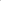 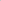 Je soussigné, M. ou Mme :_______________________________________________________Je soussigné, M. ou Mme :_______________________________________________________Agissant en qualité de : _________________________________________________________Agissant en qualité de : _________________________________________________________Représentant la société : (nom de la société, adresse) ___________________________________________________________________________________________________________________________________________________________________________________________